Legislative Review FormAgency:   _DLS Roads__	Contact person _Tricia Davis_	Phone _206-263-9690___Ordinance 	Motion 	Proviso 	Report 	Other Civil Division Prosecuting Attorney ReviewName John Briggs	Version Final			Date 03/16/2021Dept. Director or Designee Review Name Tricia Davis & John Taylor	Version Final			Date 04/23/2021Performance Strategy & Budget Office ReviewName: Jillian Scheibek	Version Final			Date: 5/14Technical Form/Code Reviser Review – Confirm adherence to legislative formatName Bruce Ritzen	Version Final			Date 03/16/2021Executive Office Review & Transmittal ApprovalName: Karan Gill	Version: Final			Date: 5/26ENTRANCE CRITERIA REVIEWDo not check off boxes but ensure elements have been met.	EXEC OFFICE (initials)   KCC CLERK Fiscal note? 	Y     NA   BB          Y    NA                  KC Strategic Plan reference in letter?	Y     NA   BB          Y    NA                  Proof read for spelling and grammar? 	Y     NA   BB          Y    NA                  All pertinent attachments listed/labeled?	Y     NA   BB          Y    NA                                  Costs identified/described in letter	Y     NA   BB          Y    NO                   Regulatory Note Required and Complete?       		Y     NA   BB          Y    NO                  Formatted/Delivered in word-searchable doc format?       	Y     NA   BB          Y    NA                  Potential Annexation Area (PAA) impacts identified? 	Y     NA   BB          Y    NO                  Advertising required? if yes, cite all pertinent code/laws.    	Y     NA   BB          Y    NO                  Any special circumstances affecting processing time?  	Y     NA   BB          Y    NO                  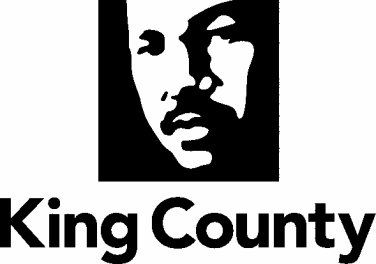 